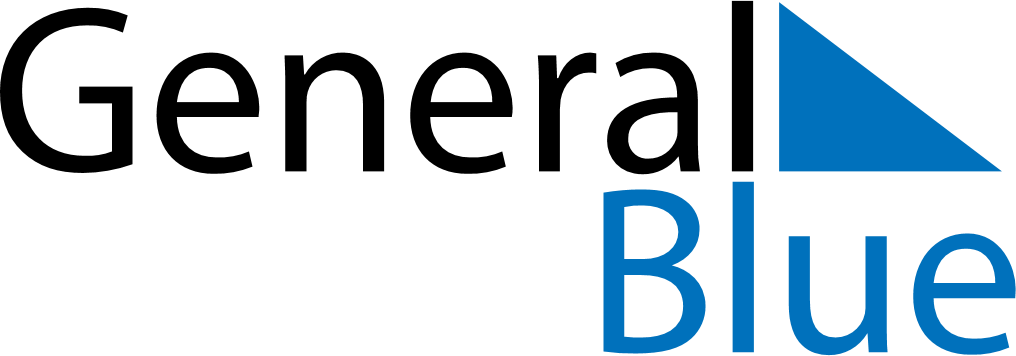 May 2024May 2024May 2024May 2024May 2024May 2024Kampong Speu, Kampong Speu, CambodiaKampong Speu, Kampong Speu, CambodiaKampong Speu, Kampong Speu, CambodiaKampong Speu, Kampong Speu, CambodiaKampong Speu, Kampong Speu, CambodiaKampong Speu, Kampong Speu, CambodiaSunday Monday Tuesday Wednesday Thursday Friday Saturday 1 2 3 4 Sunrise: 5:42 AM Sunset: 6:15 PM Daylight: 12 hours and 32 minutes. Sunrise: 5:42 AM Sunset: 6:15 PM Daylight: 12 hours and 32 minutes. Sunrise: 5:42 AM Sunset: 6:15 PM Daylight: 12 hours and 33 minutes. Sunrise: 5:41 AM Sunset: 6:15 PM Daylight: 12 hours and 33 minutes. 5 6 7 8 9 10 11 Sunrise: 5:41 AM Sunset: 6:15 PM Daylight: 12 hours and 34 minutes. Sunrise: 5:41 AM Sunset: 6:15 PM Daylight: 12 hours and 34 minutes. Sunrise: 5:40 AM Sunset: 6:16 PM Daylight: 12 hours and 35 minutes. Sunrise: 5:40 AM Sunset: 6:16 PM Daylight: 12 hours and 35 minutes. Sunrise: 5:40 AM Sunset: 6:16 PM Daylight: 12 hours and 36 minutes. Sunrise: 5:39 AM Sunset: 6:16 PM Daylight: 12 hours and 36 minutes. Sunrise: 5:39 AM Sunset: 6:16 PM Daylight: 12 hours and 37 minutes. 12 13 14 15 16 17 18 Sunrise: 5:39 AM Sunset: 6:17 PM Daylight: 12 hours and 37 minutes. Sunrise: 5:39 AM Sunset: 6:17 PM Daylight: 12 hours and 38 minutes. Sunrise: 5:38 AM Sunset: 6:17 PM Daylight: 12 hours and 38 minutes. Sunrise: 5:38 AM Sunset: 6:17 PM Daylight: 12 hours and 39 minutes. Sunrise: 5:38 AM Sunset: 6:18 PM Daylight: 12 hours and 39 minutes. Sunrise: 5:38 AM Sunset: 6:18 PM Daylight: 12 hours and 39 minutes. Sunrise: 5:38 AM Sunset: 6:18 PM Daylight: 12 hours and 40 minutes. 19 20 21 22 23 24 25 Sunrise: 5:38 AM Sunset: 6:18 PM Daylight: 12 hours and 40 minutes. Sunrise: 5:37 AM Sunset: 6:19 PM Daylight: 12 hours and 41 minutes. Sunrise: 5:37 AM Sunset: 6:19 PM Daylight: 12 hours and 41 minutes. Sunrise: 5:37 AM Sunset: 6:19 PM Daylight: 12 hours and 41 minutes. Sunrise: 5:37 AM Sunset: 6:19 PM Daylight: 12 hours and 42 minutes. Sunrise: 5:37 AM Sunset: 6:20 PM Daylight: 12 hours and 42 minutes. Sunrise: 5:37 AM Sunset: 6:20 PM Daylight: 12 hours and 42 minutes. 26 27 28 29 30 31 Sunrise: 5:37 AM Sunset: 6:20 PM Daylight: 12 hours and 43 minutes. Sunrise: 5:37 AM Sunset: 6:20 PM Daylight: 12 hours and 43 minutes. Sunrise: 5:37 AM Sunset: 6:21 PM Daylight: 12 hours and 43 minutes. Sunrise: 5:37 AM Sunset: 6:21 PM Daylight: 12 hours and 44 minutes. Sunrise: 5:37 AM Sunset: 6:21 PM Daylight: 12 hours and 44 minutes. Sunrise: 5:37 AM Sunset: 6:22 PM Daylight: 12 hours and 44 minutes. 